Подробную информацию о предоставляемых государственных услугах в Павлодарском гуманитарно-педагогическом колледже можно получить по телефонам 8 (7182)53-08-15,  53-62-54, 53-25-49.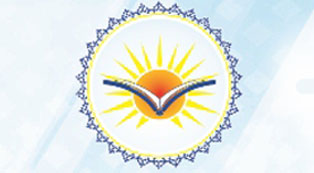 